Contexte professionnelLa société Made-Style fabrique des pulls en laine et en coton personnalisé et unique (numéroté) dont les motifs sont programmés par l’acheteur à partir d’une application numérique sur IPad puis fabriqué directement sur les machines à tricoté ou à tisser de l’entreprise.Le directeur, M. Hal Waits, souhaite connaître le seuil de rentabilité de la société. Il vous remet le compte de résultat suivant dans lequel les charges fixes et variables ont été ventilées.Travail à faire1. Ventilez les charges fixes et les charges variables.2. Calculez le compte de résultat différentiel.3. Calculez le seuil de rentabilité. 4. Calculez la marge de sécurité.5. Calculez la date à laquelle de seuil de rentabilité a été atteint.6. Analysez vos résultats.Mission 3 – Analyser la rentabilité d’une entrepriseMission 3 – Analyser la rentabilité d’une entreprise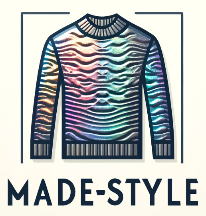 Durée : 1 h ou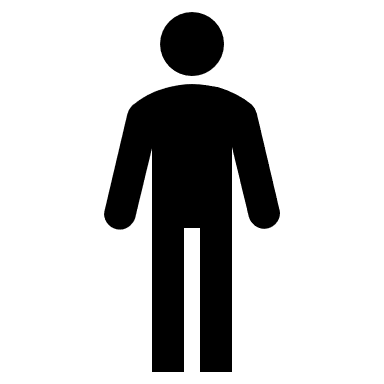 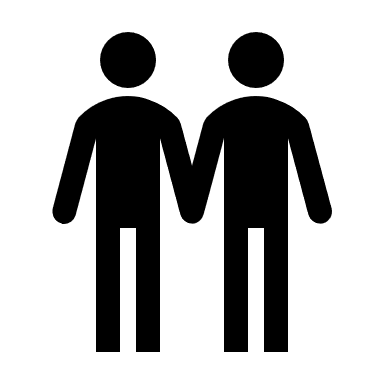 Source | Excel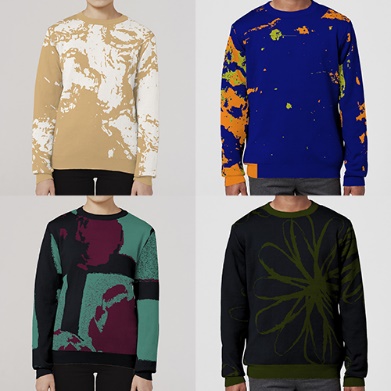 N°ComptesMontantsCharges fixesCharges variables60101Achats de laine30 000 100 %60102Achats de coton22 000100 %60201Achats de fournitures5 200100 %60610Électricité2 000100 %60634Fournitures d'entretien90050 %50 %60640Fournitures administratives800100 %61320Location magasin12 000100 %61550Entretien et réparation4 30050 %50 %61600Assurances3 000100 %62300Frais de publicité4 00050 %50 %62401Frais de transport sur laine1 500100 %62402Frais de transport sur coton2 500100 %62500Missions, réception2 20050 %50 %62600Frais postaux et télécoms1 00050 %50 %62700Frais bancaires60050 %50 %63500Impôts et taxes1 40050 %50 %64101Salaire service achat20 000100 %64102Salaires production90 000100 %64103Salaires commerciaux26 000100 %64104Salaires Administratifs55 000100 %66100Intérêts900100 %68100Dotations aux amortissements15 000100 %70110Ventes pulls laine170 000100 %70120Ventes pulls coton199 000100 %TOTAUX